232/3/PHYSICS PAPER  3MARKING SCHEME e)                               ±0.1                               1mark for each correct value     -max.  7marksf)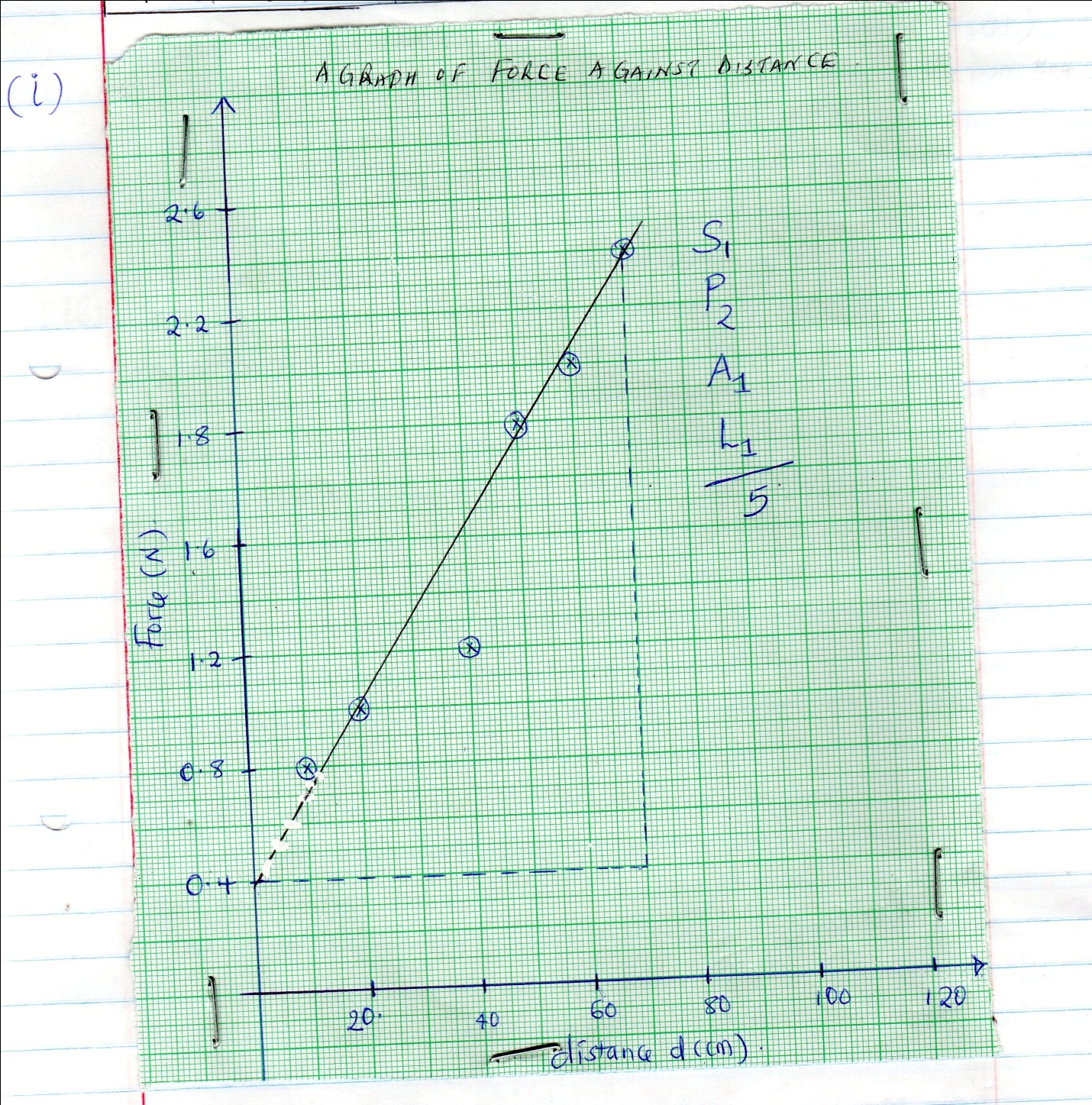 g)  (i) The slope   (0, 0.4)     (70, 2.4)       ½ mk for each change    = 2.0       70 = 0.02857 N/cm               1mk for evaluation, with units ,4s.f or exactOr 2.857 N/Mii) When d = 0,  Force = 0.4N  i.e the y – intercept(1mk for identify it’s a value for y – intercept)(1mk for correct reading from the graph)h) Comparing  y = mx +c with F = 2md +40kThen gradient = 2m0.02857 = 2m0.02857= m=0.014375 N/cm     2Y= intercept = 40k= 0.4 = 40k√1    40     40= 0.04        40			0.001N√12. 	a) 	i) 	V1 = 3.1  0.1Volts 	             (1mk) (at least 1 d.p)		ii)	V2 = 2.6  0.1V		 (1mk) (at least 1 d.p)			I1 = 0.12   0.02A	           (1mk) (at least 2 dp)		iii) 	 (1mk)	b)	i)	V = 2.2  0.1V		 (1mk) (at least 1 d.p)			I = 0.22 A	 (1mk) (at least 2 dp)		ii)	 1mk for ohms law/ substitution1mk correct evaluation with correct unit e)   Allow both rounding off and truncation		- Correct conversion of 1/L	 (1mk)		- Voltmeter Reading within range   (1/2mk each) to a max of 2mks		- Correct evaluation of 1/V    (1mk)                          -  Correct evaluation of  Z    (1mk)(f) Averaging of Z must be shown (1 mark) correct answer (1 mark)g) f = 20.0  1.0 cm         1mk 1d.p a must(j)Distance (cm)10203040506070Force (N)0.81.01.31.61.82.02.4 Length, L (cm)100806040Length 1/L (1/cm)0.01000.012500.016670.0250Voltmeter Reading (V)()1.51.31.10.91/V (1/V)0.66670.76920.90911.111V/cm0.014960.016250.018340.02250U (cm)40.050.0V (cm)41.034.0Magnification m=v/u1.0250.68